2018年文山市公开招聘特岗教师笔试排名及面试资格复审通知一、资格审查时间。2018年7月13日至7月 19日（周末除外），未按时资格复审的人员作自动弃权处理。二、资格审查地点。文山市政务大厦六楼教育局人事科（靠图书馆一侧）。三、资格复审时，须提供以下材料。1、所有复审人员提供以下下资料报名表（登录招考网站打印）、身份证、毕业证、就业报到证、教师资格证、普通话合格证（二级乙等及以上）原件及复印件。2、专科生提供以下下资料文山户籍户口册。四、为方便联系，请加入QQ群。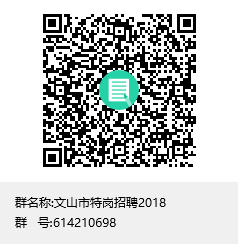 		   文山市教育局							二〇一八年七月十三日 	